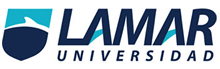 UNIVERSIDAD GUADALAJARA LAMAR  "ESTUDIOS DE ASOCIACIÓN RIESGO: COHORTE Y CASOS Y CONTROLES. "ACT. 4Alumno : Lusi Alberto Bautista Castellanos      H.M.IFN.  E.L.M.LME3375ESTUDIO DE LA ETIOLOGÍA Y FACTORES DE RIESGO ASOCIADOS EN UNA MUESTRA DE 300 PACIENTES CON FIBRILACIÓN AURICULARTABLA TETRAGORICARAZÓN DE MOMIOS RM=  A x D / C x B = 300 x 300 / 50x 700 = 90000/35000 = 2.57Los pacientes con cardiopatía isquémica y edad entre 64 a 75 años tienen 2.57 veces más riesgo de padecer fibrilación auricular.ANÁLISIS El análisis de ensayo se definió con  un universo de estudio, así como en los casos de controles bien establecidos. Se especifica que todos los pacientes fueron tomados del departamento de cardiología del hospital que acudieron por primera vez, y tomando como referencia la  edad promedio de los pacientes entre los 64 a 75 años de edad.Por tal característica de inclusión de los paciente que acudieron por primera ocasión  se concluye que todos  los casos fueron de manera  incidentes, ya que todos acudieron la consulta externa después se les dio una continuidad de vigilancia y posterior a esto obtuvimos  el seguimiento de los cuales se recabaron los datos mas importantes que incluyeron la cuantificación de pacientes que desarrollaron dicha patología que es la fibrilación auricular.La exposición a factores de riesgo de  esta patología se concluyo que fueron  similares en los casos y controles, puesto que se analizaron antecedentes de importancia tales como diabetes mellitus, hipertensión arteria, tabaquismo como factores de riesgo de alto nivel de importancia  y como característica principal el rango de edades del estudio en el universo de inclusión de los pacientes de esta recivicion.Para evitar sesgos y  errores, se excluyeron aquellos pacientes que tenían una complicación durante el estudio ya que seria una variente importante para un sesgo o bien un error y también aquellos que no tenían pruebas diagnosticas como electrocardiograma de 12 derivaciones.Considero que el universo de este estudio y métodos llevados a cabo en este articulo, están bien elaborados ya que toman en cuenta a una población de pacientes de criterios de inclusión muy específicos para llevar acabó este estudio y evitar un sesgo o errores y tenga un nivel de confiabilidad alto y tener un buen  nivel de evidencia.30070050300